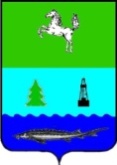 АДМИНИСТРАЦИИЯ ЗАВОДСКОГО СЕЛЬСКОГО ПОСЕЛЕНИЯПАРАБЕЛЬСКОГО РАЙОНАТОМСКОЙ ОБЛАСТИПОСТАНОВЛЕНИЕ15.09.2023				                                                                                     № 93Об утверждении муниципальной программы«Улучшение комфортности проживания на территории Заводского сельского поселения Парабельского района Томской области на 2024-2026 годы»В соответствии с постановлением Администрации Заводского сельского поселения от 28.01.2020 №04 «Об утверждении Порядка принятия решений о разработке муниципальных программ Заводского сельского поселения, их формирования и реализации, а также проведения и критерии оценки эффективности их реализации», ПОСТАНОВЛЯЮ:1.Утвердить муниципальную программу «Улучшение комфортности проживания на территории Заводского сельского поселения Парабельского района Томской области на 2024-2026 годы», согласно Приложению к настоящему постановлению.2.Контроль за исполнением оставляю за собой.Глава поселения		   		                                        С.А. ТрифановаМоор О.В8(38252) 3 91 -09 Утверждена     ПостановлениемАдминистрации Заводского  сельского поселения от 15.09.2023  .№93аМуниципальная программа"Улучшение комфортности проживания на территории Заводского сельского поселения Парабельского района Томской области на  2024 – 2026 годы"Паспорт муниципальной программы  "Улучшение комфортности проживания на территории  Заводского сельского поселения  на  2024 – 2026 годы"1.Общая характеристика текущего состояния  сферы благоустройства Заводского сельского поселения.Данная  Программа является основной для реализации мероприятий по благоустройству, озеленению, улучшению санитарного состояния населённых пунктов.Программно-целевой подход к решению проблем благоустройства необходим, так как без стройной комплексной системы благоустройства сельского поселения невозможно добиться каких-либо значимых результатов в обеспечении комфортных условий для деятельности и отдыха жителей поселения. Важна четкая согласованность действий администрации и населения, обеспечивающих жизнедеятельность поселения и занимающихся благоустройством. Определение перспектив благоустройства сельского поселения позволит добиться сосредоточения средств на решение поставленных задач, а не расходовать средства на текущий ремонт отдельных элементов благоустройства. Финансовое обеспечение Программы осуществляется за счет бюджета Заводского сельского поселения.По состоянию на 01.01.2023 года численность  населения Заводского сельского поселения составляет  1142 чел. Благоустройство.В последние годы в поселении проводилась целенаправленная работа по благоустройству и развитию населённых пунктов. В то же время в вопросах благоустройства территории поселения имеется ряд проблем.
Благоустройство многих населённых пунктов поселения не отвечает современным требованиям. От уровня благоустройства территорий Заводского сельского поселения , в том числе от уровня технически исправного состояния тротуаров, малых архитектурных форм на детских площадках во многом зависит качество жизни населения.Ремонт муниципального жилья Общая площадь жилищного фонда Заводского сельского поселения по состоянию на 01.01.2023 согласно статистическим данным составляет -23,409 тыс. кв. м.
          Общая площадь  помещений муниципального жилищного фонда  согласно статистическим данным на 01.01.2023 года составляет – 6,08 тыс. кв. мДоля муниципального жилищного фонда составляет 26 % от всего жилищного фонда.       Необходимость проведения капитальных ремонтов муниципального жилья обусловлена естественным старением домов, нарушением правил эксплуатации объектов.2. Основные цели, задачи Программы, сроки реализацииЦелями и задачами Программы являются:-осуществление мероприятий по поддержанию порядка и санитарного состояния на территории сельского поселения.-создание комфортных условий для деятельности и отдыха жителей поселения.-обеспечение безопасности функционирования сети автомобильных дорог общего пользования;-повышение качества и эффективности уличного освещения;Сроки реализации Программы - 2024 - 2026 годы.3. Ресурсное обеспечение Программных мероприятийФинансирование мероприятий Программы осуществляется за счет средств бюджета Заводского сельского поселения, средств муниципального района и областного бюджета. Общая сумма планируемых затрат за 2024 - 2026 годы – 2351,7 тыс. рублей.Ресурсное обеспечение реализации муниципальной программы за счет средств бюджета  Заводского сельского поселения, районного бюджета.(тыс. руб.)5. Механизм реализации ПрограммыРеализация программных мероприятий осуществляется  исполнителями  мероприятий, указанных в паспорте Программы, в соответствии с действующим законодательством.Расходование бюджетных средств осуществляется в соответствие с существующим законодательством о поставках материалов, выполнении работ, оказание услуг для государственных и муниципальных нужд посредством размещения муниципальных заказов.Финансовый контроль за использованием бюджетных средств и выполнением программы осуществляется органами местного управления Заводского сельского поселения.Координатором реализации данной Программы является Администрация Заводского сельского поселения.6. Организация управления Программой, контроль над  ходом ее реализации        Механизм реализации программы включает в себя систему комплексных мероприятий, важными элементами которой являются планирование, мониторинг, уточнение и корректировка целевых показателей программы. В связи с этим, Администрация Заводского сельского поселения ежегодно осуществляет контроль за эффективным и целевым использованием бюджетных средств, направленных на реализацию мероприятий программы; соблюдением законодательства Российской Федерации при заключении муниципальных контрактов на выполнение работ в сфере благоустройства; соблюдением финансовой дисциплины при финансировании работ; и оценивает эффективность реализации мероприятий программы.        Эффективность реализации Программы определяется как оценка эффективности реализации каждого мероприятия Программы. Под результативностью понимается степень достижения запланированного уровня  результатов реализации Программы. Для оценки результативности Программы используются плановые и фактические значения соответствующих целевых показателей.В процессе реализации муниципальной программы Администрация сельского поселения вправе инициировать внесение изменений в мероприятия муниципальной программы, сроки их реализации, а также в соответствии с законодательством — в объемы бюджетных ассигнований на реализацию мероприятий в пределах утвержденных лимитов бюджетных ассигнований на реализацию муниципальной программы в целом.Администрация сельского поселения  ежегодно составляет отчет о ходе реализации муниципальной программы. К отчету прилагается пояснительная записка. В случае невыполнения запланированных мероприятий и целевых показателей муниципальной программы в пояснительной записке указываются сведения о причинах невыполнения, а также информация о причинах неполного освоения финансовых средств.7.Методика оценки эффективности реализации муниципальной программы " Улучшение комфортности проживания на территории Заводского сельского поселения Парабельского района Томской области на  2024 - 2026  годы "Эффективность реализации муниципальной программы  оценивается исходя из достижения установленного значения целевого показателя.Оценка эффективности реализации муниципальной программы проводится на основе оценки:1. Степени достижения целей и решения задач муниципальной программы путем сопоставления фактически достигнутого значения целевого показателя  муниципальной программы и его планового значения, предусмотренного разделом 4 «Сведения о планируемых значениях целевых показателей» муниципальной программы.Степень достижения целей (решения задач) муниципальной программы  (Сд) определяется по формуле:Сд = Зф / Зп х 100%,   где Зф – фактическое значение целевого показателя  муниципальной программы; Зп – плановое значение целевого показателя (индикатора) муниципальной программы.2. Степени соответствия уровня финансирования реализации мероприятия муниципальнойпрограммы запланированному уровню затрат и эффективности использования средств местного бюджета и иных источников ресурсного обеспечения муниципальной программы путем сопоставления плановых объемов финансирования муниципальной программы, представленных разделе                       3. «Ресурсное обеспечение реализации муниципальной программы» муниципальной программы, и фактических объемов финансирования по каждому источнику ресурсного обеспечения (бюджет района и иные не запрещенные законодательством источники).Уровень финансирования реализации мероприятия муниципальной программы (Уф) определяется по формуле:Уф = Фф / Фп х 100%,  гдеФф – фактический объем финансовых ресурсов, направленный на реализацию мероприятий муниципальной программы;Фп – плановый объем финансовых ресурсов на соответствующий отчетный период.Реализация муниципальной программы характеризуется:- высоким уровнем эффективности – при значении целевого показателя (индикатора) по итогам очередного года, равном 3 (три); - удовлетворительным уровнем эффективности – при значении целевого показателя (индикатора) по итогам очередного года от 1 (одного) до 2 (двух). Если реализация муниципальной программы не отвечает приведенным выше критериям, уровень эффективности ее реализации признается неудовлетворительным.Оценка эффективности реализации Программы проводится путем сравнения фактически достигнутых показателей за соответствующий год с утвержденными на год значениями целевых индикаторов. Эффективность реализации программы оценивается как степень фактического достижения целевых индикаторов. Приложение №1к муниципальной программе     «Улучшение комфортности проживания на территории  Заводского сельского поселения на  2024 - 2026 годы»Подпрограмма 1 «Прочие мероприятия по благоустройству Заводского сельского поселения»Паспорт ПодпрограммыРаздел 1 «Характеристика сферы реализации подпрограммы муниципальной программы»Проблема благоустройства сельских поселений является одной из насущных, требующая каждодневного внимания и эффективного решения.Несмотря на принимаемые меры, растёт количество несанкционированных свалок мусора, отдельные домовладения не ухожены,  происходит порча детских и спортивных площадок, лавочек и других объектов благоустройства.Комплексное благоустройство территории сельского поселения относится к приоритетным задачам органов местного самоуправления, и должно обеспечить благоприятные условия для развития социальной сферы поселения.Раздел 2 «Цели, задачи и показатели, основные ожидаемые  конечные результаты, сроки и этапы реализации подпрограммы муниципальной программы»Реализация комплекса подпрограммных мероприятий приведёт к созданию благоприятных, комфортных и безопасных условий проживания и массового отдыха населения.Целевыми показателями, позволяющими измерить достижение цели Подпрограммы, являются: - количество населенных пунктов, имеющих зоны отдыха, спортивные и детские игровые площадки, памятники, увековечивающие память погибших при защите Отечества;- затраты на содержание и благоустройство кладбищ;- затраты на содержание в чистоте помещений, зданий, дворов, иного имущества.Сроки выполнения Подпрограммы: 2024 - 2026 годы.Раздел 3 «Характеристика основных мероприятий подпрограммы муниципальной программы»3.1.Механизм реализации Подпрограммы Реализацию Подпрограммы осуществляет: Администрация Заводского сельского поселения. Мероприятия Подпрограммы по каждой задаче, финансирование которых предусмотрено в соответствующем финансовом году, осуществляются за счёт средств местного бюджета. 3.2.Управление реализацией Подпрограммы осуществляет Администрация Заводского сельского поселения. Ответственный исполнитель муниципальной программы, несёт персональную ответственность за текущее управление реализацией муниципальной программы и конечные результаты, рациональное использование выделяемых на её выполнение финансовых средств, определяет формы и методы управления реализацией муниципальной программы.3.4. Оценка социально-экономической эффективности от реализации ПодпрограммыРеализация мероприятий Подпрограммы за период 2024 - 2026 годов направлена на повышение уровня удовлетворенности населения Заводского сельского поселения проведенными мероприятиями по благоустройству.Административный риск реализации Подпрограммы представляет собой невыполнение в полном объёме исполнителями принятых по программе финансовых обязательств, а также с неэффективным управлением Подпрограммой, которое может привести к невыполнению цели и задач Подпрограммы, обусловленному:срывом мероприятий и не достижением целевых показателей;неэффективным использованием ресурсов.  Раздел 4 «Информация по ресурсному обеспечению подпрограммы «Прочие мероприятия по благоустройству Заводского сельского поселения» Перечень мероприятий Подпрограммы приведён в таблице № 1 к Подпрограмме.Мероприятия Подпрограммы реализуются за счёт средств местного бюджета.Объем расходов средств  бюджета Заводского сельского поселения  на реализацию мероприятий подпрограммы составляет  384,8 тыс. рублей.                                                                                                                                                                    Таблица №1ПЕРЕЧЕНЬМЕРОПРИЯТИЙ ПО РЕАЛИЗАЦИИ МУНИЦИПАЛЬНОЙ ПРОГРАММЫ«Улучшение комфортности проживания на территории  Заводского сельского поселения на  2024 – 2026 годы»Подпрограмма 1 « Прочие мероприятия по благоустройству  сельского поселения»Приложение №2                                                                   к муниципальной программе                                                                      «Улучшение комфортности проживания на территории  Заводского сельского поселения на  2024 - 2026 годы»Подпрограмма 2 «Содержание и ремонт муниципального жилья Заводского сельского поселения»Паспорт ПодпрограммыРаздел 1 «Характеристика сферы реализации подпрограммы муниципальной программы»В связи с длительным сроком эксплуатации муниципального жилья, а также превышением нормативных сроков службы конструктивных элементов в муниципальных квартирах требуется проведение капитального ремонта, который должен включать устранение неисправностей всех изношенных элементов, восстановление или замену их на более долговечные и экономичные, улучшающие эксплуатационные показатели помещений.Раздел 2 «Цели, задачи и показатели , основные ожидаемые  конечные результаты, сроки и этапы реализации подпрограммы муниципальной программы»                           Целью Программы является устранение причин, способствующих разрушению конструктивных элементов и инженерного оборудования в  домах муниципального жилищного фонда и улучшение эксплуатационных показателей помещений  жилищного муниципального фонда Заводского сельского поселения.            Сроки выполнения Подпрограммы: 2024 - 2026 годы.Целевыми показателями, позволяющими измерить достижение цели Подпрограммы, являются:Раздел 3 «Характеристика основных мероприятий подпрограммы муниципальной программы»              3.1. Каждое мероприятие по проведению работ по капитальному ремонту муниципального жилищного фонда состоит из  нескольких этапов:             - сбор исходных данных, уточнение технического состояния жилого дома (квартиры), проработка вариантов капитального ремонта;             - составление списка очередности  и его утверждение постановлением Администрации Заводского сельского поселения;             - размещение муниципального заказа на проведение капитального ремонта муниципальных жилых домов (квартир), заключение договор на проведение капитального ремонта муниципального жилищного фонда;   - проведение работ по капитальному ремонту.  3.2.Механизм реализации Подпрограммы Реализацию Подпрограммы осуществляет: администрация Заводского сельского поселения. Мероприятия Подпрограммы по каждой задаче, финансирование которых предусмотрено в соответствующем финансовом году, осуществляются за счёт средств местного бюджета. 3.3.Управление реализацией Подпрограммы осуществляет администрация Заводского сельского поселения. Ответственный исполнитель муниципальной программы, несёт персональную ответственность за текущее управление реализацией муниципальной программы и конечные результаты, рациональное использование выделяемых на её выполнение финансовых средств, определяет формы и методы управления реализацией муниципальной программы.       Потребность в работах, объемах финансирования в отношении  муниципальных помещений, подлежащих капитальному ремонту,  определяются  с учетом предварительного перечня работ, планируемых к проведению, их стоимости и площади данных помещений.3.4. Оценка социально-экономической эффективности от реализации ПодпрограммыРеализация мероприятий Подпрограммы за период 2024 - 2026 годов направлена на проведение капитального ремонта муниципального жилищного фонда, в том числе замена конструктивных элементов и инженерного оборудования, что приведет к:
- улучшению эксплуатационных показателей жилых помещений  жилищного фонда;
- обеспечению безопасных и комфортных условий проживания в них;
- продлению сроков эксплуатации  жилых домов.Административный риск реализации Подпрограммы представляет собой невыполнение в полном объёме исполнителями принятых по программе финансовых обязательств, а также с неэффективным управлением Подпрограммой, которое может привести к невыполнению цели и задач Подпрограммы, обусловленному:срывом мероприятий и не достижением целевых показателей;неэффективным использованием ресурсов.  Раздел 4 «Информация по ресурсному обеспечению подпрограммы Перечень мероприятий Подпрограммы приведён в таблице № 2 к Подпрограмме.Мероприятия Подпрограммы реализуются за счёт средств местного бюджета.Объем расходов средств  бюджета Заводского сельского поселения  на реализацию мероприятий подпрограммы составляет 1114,9 тыс. рублей.Таблица №2ПЕРЕЧЕНЬМЕРОПРИЯТИЙ ПО РЕАЛИЗАЦИИ МУНИЦИПАЛЬНОЙ ПРОГРАММЫ«Улучшение комфортности проживания на территории  Заводского сельского поселения на  2024 - 2026 годы»Подпрограмма 2 «Содержание и ремонт муниципального жилья Заводского сельского поселения» Приложение №3                                                                   к муниципальной программе                                                                      «Улучшение комфортности проживания на территории  Заводского сельского поселения на  2024 - 2026 годы»Подпрограмма 3 «Освещение улиц в Заводском сельском поселении»Паспорт ПодпрограммыРаздел 1 «Характеристика сферы реализации подпрограммы муниципальной программы»Социальный эффект организации уличного освещения выражается в создании полноценных условий жизни для жителей сельского поселения путем приведения к нормативным значениям освещенности улиц, территорий школьных  учреждений, объектов коммунальной сферы для создания комфортных условий проживания, обеспечения безопасных условий движения автотранспорта и пешеходов в дневное, ночное и вечернее время. Наружное освещение служит показателем социальной стабильности, способствует снижению проявлений криминогенного характера.
В настоящее время на территории  Заводского сельского поселения уличное освещение имеется во всех населенных пунктах: с. Нельмач, п. Заводской, д. Прокоп, с. Высокий Яр, д. Белка,  Всего установлено 108 светильников, протяженность освещенных частей дорог составляет 13,774 км. Требуется   качественное функционирование  систем уличного освещения. Раздел 2 «Цели, задачи и показатели (индикаторы), основные ожидаемые  конечные результаты, сроки и этапы реализации подпрограммы муниципальной программы»Основной целью Программы является  содержание сетей уличного освещения, увеличение количества освещаемых территорий для обеспечения комфортного проживания жителей поселения и безопасного движения транспортных средств.
          Для достижения указанных целей необходимо решение следующих задач:
          - повышение уровня надежности, безопасности и срока эксплуатации сетей уличного освещения;
         -снижение бюджетных затрат на электроэнергию путем замены устаревшего оборудования на новое;-увеличение количества освещенных улиц и дорог.Целевыми показателями, позволяющими измерить достижение цели Подпрограммы, являются:Сроки выполнения Подпрограммы: 2024 - 2026 годы.Раздел 3 «Характеристика основных мероприятий подпрограммы муниципальной программы»Основными мероприятиями программы являются содержание и ремонт автомобильных дорог общего пользования местного значения, в том числе разработка сметной документации и дефектных ведомостей с получением заключения аккредитованной организации о проверке правильности составления смет, размещение заказов на право заключения муниципального контракта на реализацию программных мероприятий.3.1.Механизм реализации Подпрограммы Реализацию Подпрограммы осуществляет: администрация Заводского сельского поселения. Мероприятия Подпрограммы по каждой задаче, финансирование которых предусмотрено в соответствующем финансовом году, осуществляются за счёт средств местного бюджета. 3.2.Управление реализацией Подпрограммы осуществляет администрация Заводского сельского поселения. Ответственный исполнитель муниципальной программы, несёт персональную ответственность за текущее управление реализацией муниципальной программы и конечные результаты, рациональное использование выделяемых на её выполнение финансовых средств, определяет формы и методы управления реализацией муниципальной программы.3.3. Оценка социально-экономической эффективности от реализации ПодпрограммыРеализация мероприятий Подпрограммы за период 2024 - 2026 годов направлена на повышение уровня удовлетворенности населения Заводского сельского поселения проведенными мероприятиями по благоустройству.Административный риск реализации Подпрограммы представляет собой невыполнение в полном объёме исполнителями принятых по программе финансовых обязательств, а также с неэффективным управлением Подпрограммой, которое может привести к невыполнению цели и задач Подпрограммы, обусловленному:срывом мероприятий и не достижением целевых показателей;неэффективным использованием ресурсов.  Раздел 4 «Информация по ресурсному обеспечению подпрограммы «Освещение улиц в Заводском сельском поселении» Перечень мероприятий Подпрограммы приведён в таблице № 3 к Подпрограмме.Мероприятия Подпрограммы реализуются за счёт средств местного бюджета.Объем расходов средств  бюджета Заводского сельского поселения  на реализацию мероприятий подпрограммы составляет 852 тыс. рублей.                                                                                                                                                                    Таблица №3ПЕРЕЧЕНЬМЕРОПРИЯТИЙ ПО РЕАЛИЗАЦИИ МУНИЦИПАЛЬНОЙ ПРОГРАММЫ«Улучшение комфортности проживания на территории  Заводского сельского поселения на  2024 - 2026годы»Подпрограмма 1  ««Освещение улиц в Заводском сельском поселении»»Наименование Программы Муниципальная программа "Улучшение комфортности проживания на территории  Заводского сельского поселения на  2024 - 2026 годы" (далее в тексте - Программа)Нормативное основание для разработки муниципальной программы Федеральный закон от 06 сентября 2003 года N 131-ФЗ "Об общих принципах организации местного самоуправления в Российской Федерации".Ответственный исполнитель муниципальной программы Администрация Заводского сельского поселения Разработчик Программы Администрация Заводского сельского поселения Цели Программы 1.Совершенствование эстетического вида поселения в темное время суток, безопасность передвижения граждан.2. Обеспечение безопасного проживания и жизнедеятельности населения поселения,  улучшение эстетического состояния объектов благоустройства и их бесперебойного функционирования. 3.Улучшение эксплуатационных характеристик жилищного фонда в соответствии со стандартами качества, обеспечивающих гражданам безопасные и комфортные условия проживанияПоказатели целей муниципальной программы 1. Повышение общего  уровня благоустройства поселения. 2.Уровень удовлетворенности населения Заводского сельского поселения качеством проведенных работ по благоустройству.Задачи Программы 1. Благоустройство территории  поселения с целью удовлетворения потребностей населения в благоприятных условиях проживания.2. Обеспечение сохранности  муниципального жилищного фонда,  создание благоприятных условий для проживания населения в домах  муниципального жилищного фонда.3. Повышение качества и эффективности уличного освещения, увеличение количества освещаемых территорий муниципального образования «Заводское сельское поселение».Показатели  задач Программы1.Общая протяженность освещенных частей улиц, проездов. 2.Количество населенных пунктов, имеющих зоны отдыха, спортивные и детские игровые площадки, памятники, увековечивающие память погибших при защите Отечества;3.Затраты на содержание в чистоте помещений, зданий, дворов, иного имущества.4.Объем выполненных работ по текущему и (или) капитальному ремонту жилых домов.5. Количество изготовленных технических паспортов.Сроки реализации Программы  2024 - 2026 годы Подпрограммы муниципальной программыПодпрограмма 1 « Прочие мероприятия по благоустройству в Заводском сельском поселении»Подпрограмма 2 «Содержание и ремонт муниципального жилья Заводского сельского поселения».Подпрограмма 3 «Освещение улиц в Заводском сельском поселении».Перечень основных мероприятий Программы - создание, содержание и обустройство зон отдыха, спортивных и детских игровых площадок, содержание памятников, увековечивающих память погибших при защите Отечества;- содержание и благоустройство кладбищ;- содержание в чистоте помещений, зданий, дворов, иного имущества (твердые коммунальные отходы);- проведение мероприятий по капитальному и текущему ремонту жилых помещений;- содержание и ремонт и уличного освещения;Исполнители основных мероприятий Программы - администрация Заводского сельского поселения  Объемы и источники финансирования Программы  Источником финансирования Программы является бюджет Заводского сельского поселения бюджет муниципального района и областной бюджет. Общий объем финансирования программы составляет 2351,7 тыс. рублей, в том числе по годам:  2024 год – 1144,3 тыс. рублей;  2025 год – 599,35 тыс. рублей;  2026 год –  608,05 тыс. рублей.Бюджетные ассигнования, предусмотренные на период  2024 - 2026 годов, могут быть уточнены при формировании проектов областных законов об областном бюджете, решений о бюджете муниципального образования «Парабельский район» и бюджете Заводского поселения.  Система организации управления и контроля за исполнением Программы - общее руководство Программой и контроль за ходом ее реализации осуществляет Администрация Заводского сельского поселения. Администрацией Заводского сельского поселения ежегодно проводится уточнение первоочередных мероприятий Программы на очередной календарный год и проектирование перечня мероприятий на последующий год. Контроль за ходом реализации Программы представляет собой систему ежегодного мониторинга действий исполнителей мероприятий Программы. Ежегодно администрация Заводского сельского поселения  составляет отчет о ходе реализации мероприятий Программы.№ п/пЦели, задачи муниципальной программы, наименование и единица измерения целевого показателя        2024год2024год2025 год2026 год1.Цель 1. Обеспечение безопасного проживания и жизнедеятельности населения поселения,  улучшение эстетического состояния объектов благоустройства и их бесперебойного функционирования.Цель 1. Обеспечение безопасного проживания и жизнедеятельности населения поселения,  улучшение эстетического состояния объектов благоустройства и их бесперебойного функционирования.Цель 1. Обеспечение безопасного проживания и жизнедеятельности населения поселения,  улучшение эстетического состояния объектов благоустройства и их бесперебойного функционирования.Цель 1. Обеспечение безопасного проживания и жизнедеятельности населения поселения,  улучшение эстетического состояния объектов благоустройства и их бесперебойного функционирования.Цель 1. Обеспечение безопасного проживания и жизнедеятельности населения поселения,  улучшение эстетического состояния объектов благоустройства и их бесперебойного функционирования.1.1Подпрограмма 1. Прочие мероприятия по благоустройству Заводского  сельского поселенияПодпрограмма 1. Прочие мероприятия по благоустройству Заводского  сельского поселенияПодпрограмма 1. Прочие мероприятия по благоустройству Заводского  сельского поселенияПодпрограмма 1. Прочие мероприятия по благоустройству Заводского  сельского поселенияПодпрограмма 1. Прочие мероприятия по благоустройству Заводского  сельского поселения1.1.1Количество населенных пунктов, имеющих зоны отдыха, спортивные и детские игровые площадки, памятники, увековечивающие память погибших при защите Отечества (ед.)Количество населенных пунктов, имеющих зоны отдыха, спортивные и детские игровые площадки, памятники, увековечивающие память погибших при защите Отечества (ед.)3331.1.2Создание, содержание и обустройство зон отдыха, спортивных и детских игровых площадок, содержание памятников, увековечивающих память погибших при защите Отечества (т.р.)Создание, содержание и обустройство зон отдыха, спортивных и детских игровых площадок, содержание памятников, увековечивающих память погибших при защите Отечества (т.р.)21,527,1527,151.1.3Содержание и благоустройство кладбищ (т.р.)Содержание и благоустройство кладбищ (т.р.)50,050,050,01.1.4.Создание и содержания мест площадок ТКОСоздание и содержания мест площадок ТКО159,00,00,02.Цель 2. Улучшение эксплуатационных характеристик жилищного фонда в соответствии со стандартами качества, обеспечивающих гражданам безопасные и комфортные условия проживанияЦель 2. Улучшение эксплуатационных характеристик жилищного фонда в соответствии со стандартами качества, обеспечивающих гражданам безопасные и комфортные условия проживанияЦель 2. Улучшение эксплуатационных характеристик жилищного фонда в соответствии со стандартами качества, обеспечивающих гражданам безопасные и комфортные условия проживанияЦель 2. Улучшение эксплуатационных характеристик жилищного фонда в соответствии со стандартами качества, обеспечивающих гражданам безопасные и комфортные условия проживанияЦель 2. Улучшение эксплуатационных характеристик жилищного фонда в соответствии со стандартами качества, обеспечивающих гражданам безопасные и комфортные условия проживания2.1Подпрограмма  2. Содержание и ремонт муниципального жилья Заводского сельского поселения.Подпрограмма  2. Содержание и ремонт муниципального жилья Заводского сельского поселения.Подпрограмма  2. Содержание и ремонт муниципального жилья Заводского сельского поселения.Подпрограмма  2. Содержание и ремонт муниципального жилья Заводского сельского поселения.Подпрограмма  2. Содержание и ремонт муниципального жилья Заводского сельского поселения.2.1.1Проведение мероприятий по капитальному и текущему ремонту жилых помещений Заводского сельского поселения (т.р.)609,8609,8218,2226,92.1.2Изготовление технических паспортов на муниципальное жилье20,020,020,020,03.Цель 3. Совершенствование эстетического вида поселения в темное время суток, безопасность передвижения гражданЦель 3. Совершенствование эстетического вида поселения в темное время суток, безопасность передвижения гражданЦель 3. Совершенствование эстетического вида поселения в темное время суток, безопасность передвижения гражданЦель 3. Совершенствование эстетического вида поселения в темное время суток, безопасность передвижения гражданЦель 3. Совершенствование эстетического вида поселения в темное время суток, безопасность передвижения граждан3.1Подпрограмма 3. Организация освещения улиц в Заводском сельском поселенииПодпрограмма 3. Организация освещения улиц в Заводском сельском поселенииПодпрограмма 3. Организация освещения улиц в Заводском сельском поселенииПодпрограмма 3. Организация освещения улиц в Заводском сельском поселенииПодпрограмма 3. Организация освещения улиц в Заводском сельском поселении3.1.1Содержание и ремонт  уличного освещения (тыс.руб.)49,049,049,049,03.1.2Оплата потребленной электроэнергии для нужд уличного освещения (тыс.руб.)200,0200,0200,0200,03.1.3Приобретение ламп и расходных материалов35,035,035,035,0Итого1144,31144,3599,35608,054.Сведения о планируемых значениях целевых показателей муниципальной программы "Улучшение комфортности проживания на территории Заводского сельского поселения Парабельского района Томской области на  2024-2026 годы»4.Сведения о планируемых значениях целевых показателей муниципальной программы "Улучшение комфортности проживания на территории Заводского сельского поселения Парабельского района Томской области на  2024-2026 годы»4.Сведения о планируемых значениях целевых показателей муниципальной программы "Улучшение комфортности проживания на территории Заводского сельского поселения Парабельского района Томской области на  2024-2026 годы»4.Сведения о планируемых значениях целевых показателей муниципальной программы "Улучшение комфортности проживания на территории Заводского сельского поселения Парабельского района Томской области на  2024-2026 годы»4.Сведения о планируемых значениях целевых показателей муниципальной программы "Улучшение комфортности проживания на территории Заводского сельского поселения Парабельского района Томской области на  2024-2026 годы»4.Сведения о планируемых значениях целевых показателей муниципальной программы "Улучшение комфортности проживания на территории Заводского сельского поселения Парабельского района Томской области на  2024-2026 годы»4.Сведения о планируемых значениях целевых показателей муниципальной программы "Улучшение комфортности проживания на территории Заводского сельского поселения Парабельского района Томской области на  2024-2026 годы»4.Сведения о планируемых значениях целевых показателей муниципальной программы "Улучшение комфортности проживания на территории Заводского сельского поселения Парабельского района Томской области на  2024-2026 годы»4.Сведения о планируемых значениях целевых показателей муниципальной программы "Улучшение комфортности проживания на территории Заводского сельского поселения Парабельского района Томской области на  2024-2026 годы»4.Сведения о планируемых значениях целевых показателей муниципальной программы "Улучшение комфортности проживания на территории Заводского сельского поселения Парабельского района Томской области на  2024-2026 годы»№
п/пНаименование
мероприятияИсполнительСрок
реали-
зацииЦелевой
показатель
муниципальной
программы.Источник
финанси-
рования№
п/пНаименование
мероприятияИсполнительСрок
реали-
зацииЦелевой
показатель
муниципальной
программы.Источник
финанси-
рования20242025202612345678991. Задача 1.Прочие мероприятия по благоустройству Заводского сельского поселения Задача 1.Прочие мероприятия по благоустройству Заводского сельского поселения Задача 1.Прочие мероприятия по благоустройству Заводского сельского поселения Задача 1.Прочие мероприятия по благоустройству Заводского сельского поселения Задача 1.Прочие мероприятия по благоустройству Заводского сельского поселения Задача 1.Прочие мероприятия по благоустройству Заводского сельского поселения Задача 1.Прочие мероприятия по благоустройству Заводского сельского поселения Задача 1.Прочие мероприятия по благоустройству Заводского сельского поселения Задача 1.Прочие мероприятия по благоустройству Заводского сельского поселения1.1 Подпрограмма 1. Прочие мероприятия по благоустройству Заводского  сельского поселения Подпрограмма 1. Прочие мероприятия по благоустройству Заводского  сельского поселения Подпрограмма 1. Прочие мероприятия по благоустройству Заводского  сельского поселения Подпрограмма 1. Прочие мероприятия по благоустройству Заводского  сельского поселения Подпрограмма 1. Прочие мероприятия по благоустройству Заводского  сельского поселения Подпрограмма 1. Прочие мероприятия по благоустройству Заводского  сельского поселения Подпрограмма 1. Прочие мероприятия по благоустройству Заводского  сельского поселения Подпрограмма 1. Прочие мероприятия по благоустройству Заводского  сельского поселения Подпрограмма 1. Прочие мероприятия по благоустройству Заводского  сельского поселения1.1.1Мероприятие  подпрограммы «Прочие мероприятия по благоустройству Заводского  сельского поселения»Администрация2024 - 20261. Создание, содержание и обустройство зон отдыха, спортивные и детские игровые площадки, памятники, увековечивающие память погибших при защите Отечества (ед.)2. Затраты на содержание и благоустройство кладбищ (т.р)3. Приобретение контейнеров ТКО (т.р.)4. Обустройство площадок ТКО (т.р.)бюджет сельского поселениярайонный бюджет 21,550,084,075,027,1550,00,000,0027,1550,00,000,0027,1550,00,000,002. Задача 2.  Обеспечение сохранности  муниципального жилищного фонда,  создание благоприятных условий для проживания населения в домах  муниципального жилищного фонда. Задача 2.  Обеспечение сохранности  муниципального жилищного фонда,  создание благоприятных условий для проживания населения в домах  муниципального жилищного фонда. Задача 2.  Обеспечение сохранности  муниципального жилищного фонда,  создание благоприятных условий для проживания населения в домах  муниципального жилищного фонда. Задача 2.  Обеспечение сохранности  муниципального жилищного фонда,  создание благоприятных условий для проживания населения в домах  муниципального жилищного фонда. Задача 2.  Обеспечение сохранности  муниципального жилищного фонда,  создание благоприятных условий для проживания населения в домах  муниципального жилищного фонда. Задача 2.  Обеспечение сохранности  муниципального жилищного фонда,  создание благоприятных условий для проживания населения в домах  муниципального жилищного фонда. Задача 2.  Обеспечение сохранности  муниципального жилищного фонда,  создание благоприятных условий для проживания населения в домах  муниципального жилищного фонда. Задача 2.  Обеспечение сохранности  муниципального жилищного фонда,  создание благоприятных условий для проживания населения в домах  муниципального жилищного фонда. Задача 2.  Обеспечение сохранности  муниципального жилищного фонда,  создание благоприятных условий для проживания населения в домах  муниципального жилищного фонда.2.1 Подпрограмма 2. Содержание и ремонт муниципального жилья Заводского сельского поселения. Подпрограмма 2. Содержание и ремонт муниципального жилья Заводского сельского поселения. Подпрограмма 2. Содержание и ремонт муниципального жилья Заводского сельского поселения. Подпрограмма 2. Содержание и ремонт муниципального жилья Заводского сельского поселения. Подпрограмма 2. Содержание и ремонт муниципального жилья Заводского сельского поселения. Подпрограмма 2. Содержание и ремонт муниципального жилья Заводского сельского поселения. Подпрограмма 2. Содержание и ремонт муниципального жилья Заводского сельского поселения. Подпрограмма 2. Содержание и ремонт муниципального жилья Заводского сельского поселения. Подпрограмма 2. Содержание и ремонт муниципального жилья Заводского сельского поселения.2.1.1Мероприятие подпрограммы «Проведение мероприятий по  текущему  и (или) капитальному ремонту жилых помещений Заводского сельского поселения » (ремонт внутренних инженерных систем;ремонт кровель и перекрытий; ремонт стен, замена оконных и дверных блоков; ремонт полов; ремонт печей), изготовление технических паспортов»Администрация2024 - 2026 1.  Проведение мероприятий по капитальному и текущему ремонту жилых помещений Заводского сельского поселения (т.р.)бюджет сельского поселения609,8218,20226,9226,92.1.1Мероприятие подпрограммы «Проведение мероприятий по  текущему  и (или) капитальному ремонту жилых помещений Заводского сельского поселения » (ремонт внутренних инженерных систем;ремонт кровель и перекрытий; ремонт стен, замена оконных и дверных блоков; ремонт полов; ремонт печей), изготовление технических паспортов»Администрация2024 - 20261.Количество изготовленных технических паспортов (т.р.)бюджет сельского поселения20,020,020,020,03. Задача 3. Повышение качества и эффективности уличного освещения, увеличение количества освещаемых территорий муниципального образования «Заводское сельское поселение» Задача 3. Повышение качества и эффективности уличного освещения, увеличение количества освещаемых территорий муниципального образования «Заводское сельское поселение» Задача 3. Повышение качества и эффективности уличного освещения, увеличение количества освещаемых территорий муниципального образования «Заводское сельское поселение» Задача 3. Повышение качества и эффективности уличного освещения, увеличение количества освещаемых территорий муниципального образования «Заводское сельское поселение» Задача 3. Повышение качества и эффективности уличного освещения, увеличение количества освещаемых территорий муниципального образования «Заводское сельское поселение» Задача 3. Повышение качества и эффективности уличного освещения, увеличение количества освещаемых территорий муниципального образования «Заводское сельское поселение» Задача 3. Повышение качества и эффективности уличного освещения, увеличение количества освещаемых территорий муниципального образования «Заводское сельское поселение» Задача 3. Повышение качества и эффективности уличного освещения, увеличение количества освещаемых территорий муниципального образования «Заводское сельское поселение» Задача 3. Повышение качества и эффективности уличного освещения, увеличение количества освещаемых территорий муниципального образования «Заводское сельское поселение»3.1 Подпрограмма 3. Организация освещения улиц в Заводском сельском поселении Подпрограмма 3. Организация освещения улиц в Заводском сельском поселении Подпрограмма 3. Организация освещения улиц в Заводском сельском поселении Подпрограмма 3. Организация освещения улиц в Заводском сельском поселении Подпрограмма 3. Организация освещения улиц в Заводском сельском поселении Подпрограмма 3. Организация освещения улиц в Заводском сельском поселении Подпрограмма 3. Организация освещения улиц в Заводском сельском поселении Подпрограмма 3. Организация освещения улиц в Заводском сельском поселении Подпрограмма 3. Организация освещения улиц в Заводском сельском поселении3.1.1Мероприятие подпрограммы «Содержание и ремонт и уличного освещения» Администрация2024 - 20261.Количество освещенных населенных пунктов, ед.2.Общая протяженность освещенных частей улиц, проездов (км). бюджет сельского поселения513,774513,774513,774513,7743.1.2Мероприятие подпрограммы «Оплата потребленной электроэнергии для нужд уличного освещения»Администрация2024 - 20261.Затраты на оплату потребленной электроэнергии для нужд уличного освещения (т.р.)бюджет сельского поселения200,0200,0200,0200,03.1.3Мероприятие подпрограммы «Приобретение ламп и расходных материалов»Администрация2024 - 20261.Затраты на приобретение ламп и расходных материалов (т.р.)бюджет сельского поселения35,035,035,035,03.1.4.Мероприятие подпрограммы «Содержание и ремонт и уличного освещения»Администрация2024-2026Затраты на содержание и ремонт и уличного освещениябюджет поселения49,049,049,049,0Наименование        
ПодпрограммыПрочие мероприятия по благоустройству Заводского сельского поселенияНаименование муниципальной программы, в рамках которой реализуется ПодпрограммаУлучшение комфортности проживания на территории  Заводского сельского поселения на  2024 - 2026 годыЗаказчик ПодпрограммыАдминистрация Заводского сельского поселения Исполнители мероприятий ПодпрограммыАдминистрация Заводского сельского поселенияЦель ПодпрограммыБлагоустройство территории  поселения с целью удовлетворения потребностей населения в благоприятных условиях проживания.Задачи ПодпрограммыОбустройство и содержание  детских игровых и спортивных площадок, памятников, устранение несанкционированных свалок и  содержание в чистоте помещений, зданий, дворов и иного имущества.Сроки реализации Подпрограммы2024 - 2026  годыОбъёмы и источники финансирования ПодпрограммыОбъем бюджетных ассигнований на реализацию мероприятий подпрограммы составляет всего 384,8 тыс. рублей, в том числе  по годам:в 2024 году –  230,5 тыс. рублей,в 2025 году – 77,15 тыс. рублей,в 2026 году – 77,15 тыс. рублейСистема организации контроля над исполнением ПодпрограммыКонтроль над ходом реализации Подпрограммы и целевым использованием средств бюджета осуществляет администрация Заводского сельского поселения№    
п/пМероприятияИсполнителиСрок         
исполненияИсточник                
финансирования2024год, тыс. рублей2025год, тыс. рублей2026год, тыс. рублейПодпрограмма 1  « Прочие мероприятия по благоустройству  сельского поселения»Подпрограмма 1  « Прочие мероприятия по благоустройству  сельского поселения»Подпрограмма 1  « Прочие мероприятия по благоустройству  сельского поселения»Подпрограмма 1  « Прочие мероприятия по благоустройству  сельского поселения»Подпрограмма 1  « Прочие мероприятия по благоустройству  сельского поселения»Подпрограмма 1  « Прочие мероприятия по благоустройству  сельского поселения»Подпрограмма 1  « Прочие мероприятия по благоустройству  сельского поселения»Подпрограмма 1  « Прочие мероприятия по благоустройству  сельского поселения»Прочие мероприятия по благоустройству Заводского сельского поселения:Прочие мероприятия по благоустройству Заводского сельского поселения:АдминистрацияЗаводского сельского поселенияежегодноБюджет поселения, местный бюджет1.Содержание и благоустройство кладбищ (т.р)АдминистрацияЗаводского сельского поселенияежегодноБюджет поселения, местный бюджет50,050,050,02.Приобретение контейнеров ТКО (т.р.)АдминистрацияЗаводского сельского поселенияежегодноБюджет поселения, местный бюджет84,00,000,003.Обустройство площадок ТКО (т.р.)АдминистрацияЗаводского сельского поселенияежегодноБюджет поселения, местный бюджет75,00,000,004.Приобретение оборудования, спортинвентаря (т.р.)21,527,1527,15Наименование        
ПодпрограммыСодержание и ремонт муниципального жилья Заводского сельского поселения.Наименование муниципальной программы, в рамках которой реализуется ПодпрограммаУлучшение комфортности проживания на территории  Заводского сельского поселения на  2024 - 2026 годыЗаказчик ПодпрограммыАдминистрация Заводского сельского поселения Исполнители мероприятий ПодпрограммыАдминистрация Заводского сельского поселенияЦель ПодпрограммыУлучшение эксплуатационных показателей муниципальных помещенийЗадачи ПодпрограммыОбеспечение сохранности  муниципального жилищного фонда,  создание благоприятных условий для проживания населения в домах  муниципального жилищного фонда.Сроки реализации Подпрограммы2024 - 2026 годыОбъёмы и источники финансирования ПодпрограммыОбъем бюджетных ассигнований на реализацию мероприятий подпрограммы составляет всего 1114,9 тыс. рублей, в том числе  по годам:в 2024 году – 629,8 тыс. рублей,в 2025 году – 238,2 тыс. рублей,в 2026 году – 246,9 тыс. рублейСистема организации контроля над исполнением ПодпрограммыКонтроль над ходом реализации Подпрограммы и целевым использованием средств бюджета осуществляет администрация Заводского сельского поселения№
п/пПоказательЕд.
изм.Значения показателейЗначения показателейЗначения показателейЗначения показателейЗначения показателей№
п/пПоказательЕд.
изм.2024 год2024 год2025 год2026 годВсего12344567Муниципальная программа «Улучшение комфортности проживания на территории  Заводского сельского поселения на  2024 - 2026 годы»Муниципальная программа «Улучшение комфортности проживания на территории  Заводского сельского поселения на  2024 - 2026 годы»Муниципальная программа «Улучшение комфортности проживания на территории  Заводского сельского поселения на  2024 - 2026 годы»Муниципальная программа «Улучшение комфортности проживания на территории  Заводского сельского поселения на  2024 - 2026 годы»Муниципальная программа «Улучшение комфортности проживания на территории  Заводского сельского поселения на  2024 - 2026 годы»Муниципальная программа «Улучшение комфортности проживания на территории  Заводского сельского поселения на  2024 - 2026 годы»Муниципальная программа «Улучшение комфортности проживания на территории  Заводского сельского поселения на  2024 - 2026 годы»Муниципальная программа «Улучшение комфортности проживания на территории  Заводского сельского поселения на  2024 - 2026 годы»Подпрограмма 2 «Содержание и ремонт муниципального жилья Заводского сельского поселения»Подпрограмма 2 «Содержание и ремонт муниципального жилья Заводского сельского поселения»Подпрограмма 2 «Содержание и ремонт муниципального жилья Заводского сельского поселения»Подпрограмма 2 «Содержание и ремонт муниципального жилья Заводского сельского поселения»Подпрограмма 2 «Содержание и ремонт муниципального жилья Заводского сельского поселения»Подпрограмма 2 «Содержание и ремонт муниципального жилья Заводского сельского поселения»Подпрограмма 2 «Содержание и ремонт муниципального жилья Заводского сельского поселения»Подпрограмма 2 «Содержание и ремонт муниципального жилья Заводского сельского поселения»1.1.Проведение мероприятий по  текущему  и (или) капитальному ремонту жилых помещений Заводского сельского поселения т.р.т.р.609,8218,2226,91054,91.2.«Изготовление технических паспортов на муниципальное жилье»т.р.т.р.«Изготовление технических паспортов на муниципальное жилье»20,020,020,060,0№    
п/пМероприятияИсполнителиСрок         
исполненияИсточник                
финансирования2024год, тыс. рублей2025год, тыс. рублей2026год, тыс. рублейПодпрограмма 2  «Содержание и ремонт муниципального жилья Заводского сельского поселения»Подпрограмма 2  «Содержание и ремонт муниципального жилья Заводского сельского поселения»Подпрограмма 2  «Содержание и ремонт муниципального жилья Заводского сельского поселения»Подпрограмма 2  «Содержание и ремонт муниципального жилья Заводского сельского поселения»Подпрограмма 2  «Содержание и ремонт муниципального жилья Заводского сельского поселения»Подпрограмма 2  «Содержание и ремонт муниципального жилья Заводского сельского поселения»Подпрограмма 2  «Содержание и ремонт муниципального жилья Заводского сельского поселения»Подпрограмма 2  «Содержание и ремонт муниципального жилья Заводского сельского поселения»1.Проведение мероприятий по  текущему  и (или) капитальному ремонту жилых помещений Заводского сельского поселенияАдминистрацияЗаводского сельского поселенияежегоднобюджет поселения609,8218,2226,92.Изготовление технических паспортов на муниципальное жилье»АдминистрацияЗаводского сельского поселенияежегоднобюджет поселения20,020,020,0Наименование        
ПодпрограммыОсвещение улиц в Заводском сельском поселенииНаименование муниципальной программы, в рамках которой реализуется ПодпрограммаУлучшение комфортности проживания на территории  Заводского сельского поселения на  2024 - 2026 годыЗаказчик ПодпрограммыАдминистрация Заводского сельского поселения Исполнители мероприятий ПодпрограммыАдминистрация Заводского сельского поселенияЦель ПодпрограммыСовершенствование эстетического вида поселения в темное время суток, безопасность передвижения граждан.Задачи ПодпрограммыПовышение качества и эффективности уличного освещения, увеличение количества освещаемых территорий муниципального образования «Заводского сельское поселение»..Сроки реализации Подпрограммы2024 - 2026 годыОбъёмы и источники финансирования ПодпрограммыОбъем бюджетных ассигнований на реализацию мероприятий подпрограммы составляет всего 852 тыс. рублей, в том числе  по годам:в 2024 году – 284тыс. рублей,в 2025 году – 284 тыс. рублей,в 2026 году – 284 тыс. рублейСистема организации контроля над исполнением ПодпрограммыКонтроль над ходом реализации Подпрограммы и целевым использованием средств бюджета осуществляет администрация Заводского сельского поселения№
п/пПоказатель 
Ед.
изм.Значения показателейЗначения показателейЗначения показателейЗначения показателейЗначения показателей№
п/пПоказатель 
Ед.
изм.2024 год2024 год2025 год2026 годВсего12344567Муниципальная программа «Улучшение комфортности проживания на территории  Заводского сельского поселения на  2022- 2024 годы»Муниципальная программа «Улучшение комфортности проживания на территории  Заводского сельского поселения на  2022- 2024 годы»Муниципальная программа «Улучшение комфортности проживания на территории  Заводского сельского поселения на  2022- 2024 годы»Муниципальная программа «Улучшение комфортности проживания на территории  Заводского сельского поселения на  2022- 2024 годы»Муниципальная программа «Улучшение комфортности проживания на территории  Заводского сельского поселения на  2022- 2024 годы»Муниципальная программа «Улучшение комфортности проживания на территории  Заводского сельского поселения на  2022- 2024 годы»Муниципальная программа «Улучшение комфортности проживания на территории  Заводского сельского поселения на  2022- 2024 годы»Муниципальная программа «Улучшение комфортности проживания на территории  Заводского сельского поселения на  2022- 2024 годы»Подпрограмма 3«Освещение улиц в Заводском сельском поселении»Подпрограмма 3«Освещение улиц в Заводском сельском поселении»Подпрограмма 3«Освещение улиц в Заводском сельском поселении»Подпрограмма 3«Освещение улиц в Заводском сельском поселении»Подпрограмма 3«Освещение улиц в Заводском сельском поселении»Подпрограмма 3«Освещение улиц в Заводском сельском поселении»Подпрограмма 3«Освещение улиц в Заводском сельском поселении»Подпрограмма 3«Освещение улиц в Заводском сельском поселении»1.1.Количество освещенных населенных пунктовед.ед.5551.2.Общая протяженность освещенных частей улиц, проездов км.км.13,77413,77413,7741.3Затраты на оплату потребленной электроэнергии для нужд уличного освещения т.р.т.р.200200200600Затраты на приобретение ламп и расходных материаловт.р.т.р.3535351051.4Содержание и ремонт и уличного освещеният.р.т.р.494949147№    
п/пМероприятияИсполнителиСрок         
исполненияИсточник                
финансирования2024год, тыс. рублей2025год, тыс. рублей2026год, тыс. рублейПодпрограмма 1  ««Освещение улиц в Заводском сельском поселении»»Подпрограмма 1  ««Освещение улиц в Заводском сельском поселении»»Подпрограмма 1  ««Освещение улиц в Заводском сельском поселении»»Подпрограмма 1  ««Освещение улиц в Заводском сельском поселении»»Подпрограмма 1  ««Освещение улиц в Заводском сельском поселении»»Подпрограмма 1  ««Освещение улиц в Заводском сельском поселении»»Подпрограмма 1  ««Освещение улиц в Заводском сельском поселении»»Подпрограмма 1  ««Освещение улиц в Заводском сельском поселении»»1.Содержание и ремонт и уличного освещенияАдминистрацияЗаводского сельского поселенияежегоднобюджет поселения4949492.Оплата потребленной электроэнергии для нужд уличного освещенияАдминистрацияЗаводского сельского поселенияежегоднобюджет поселения2002002003.Приобретение ламп и расходных материаловАдминистрацияЗаводского сельского поселенияежегоднобюджет поселения353535